Error with CubicSDR 12-18-21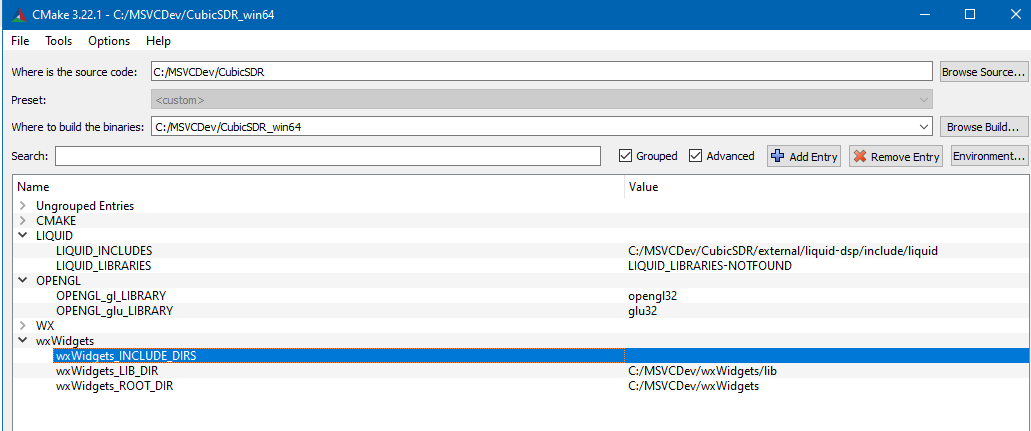 Configure OutputCMake Deprecation Warning at CMakeLists.txt:1 (cmake_minimum_required):  Compatibility with CMake < 2.8.12 will be removed from a future version of  CMake.  Update the VERSION argument <min> value or use a ...<max> suffix to tell  CMake that the project does not need compatibility with older versions.64 bit compiler detectedCMake Warning (dev) at C:/Program Files/CMake/share/cmake-3.22/Modules/FindPackageHandleStandardArgs.cmake:438 (message):  The package name passed to `find_package_handle_standard_args` (LIQUID)  does not match the name of the calling package (Liquid).  This can lead to  problems in calling code that expects `find_package` result variables  (e.g., `_FOUND`) to follow a certain pattern.Call Stack (most recent call first):  cmake/Modules/FindLiquid.cmake:20 (find_package_handle_standard_args)  CMakeLists.txt:171 (find_package)This warning is for project developers.  Use -Wno-dev to suppress it.CMake Error at C:/Program Files/CMake/share/cmake-3.22/Modules/FindPackageHandleStandardArgs.cmake:230 (message):  Could NOT find wxWidgets (missing: wxWidgets_LIBRARIES  wxWidgets_INCLUDE_DIRS gl core propgrid adv base)Call Stack (most recent call first):  C:/Program Files/CMake/share/cmake-3.22/Modules/FindPackageHandleStandardArgs.cmake:594 (_FPHSA_FAILURE_MESSAGE)  C:/Program Files/CMake/share/cmake-3.22/Modules/FindwxWidgets.cmake:1025 (find_package_handle_standard_args)  CMakeLists.txt:175 (find_package)Configuring incomplete, errors occurred!See also "C:/MSVCDev/CubicSDR_win64/CMakeFiles/CMakeOutput.log".